Table S1. Search queries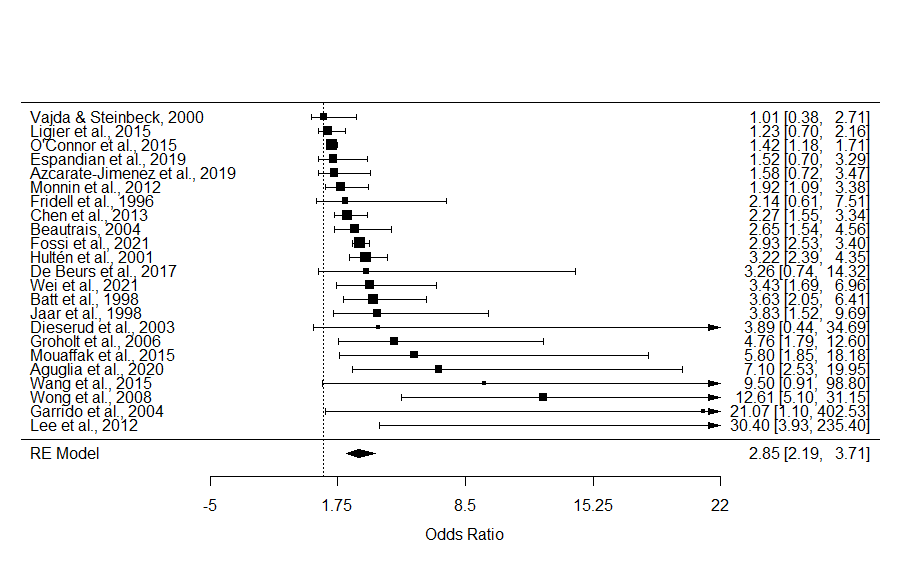 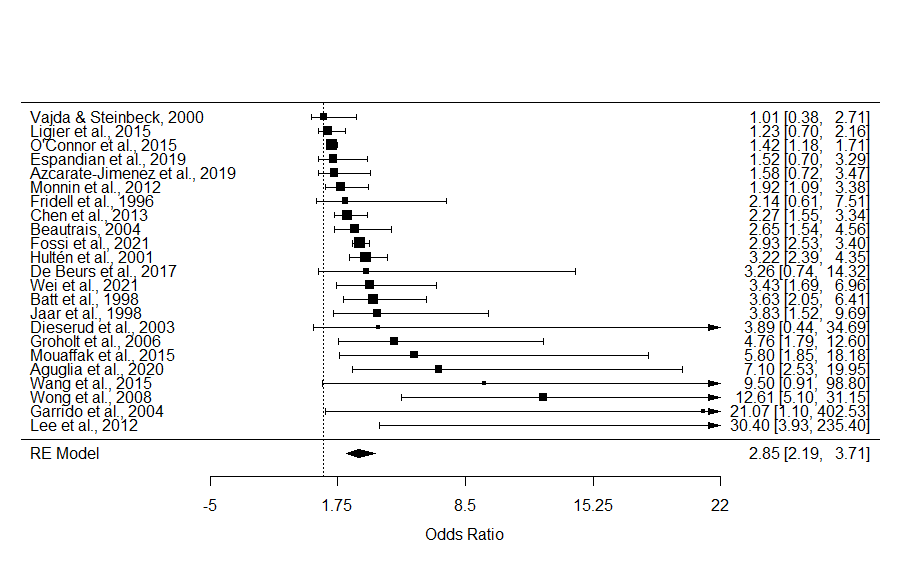 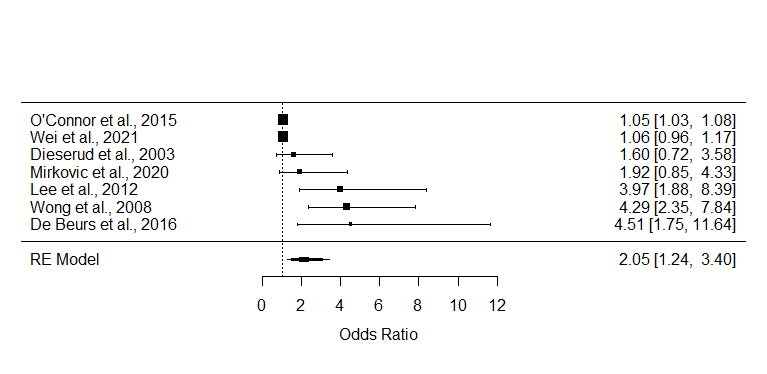 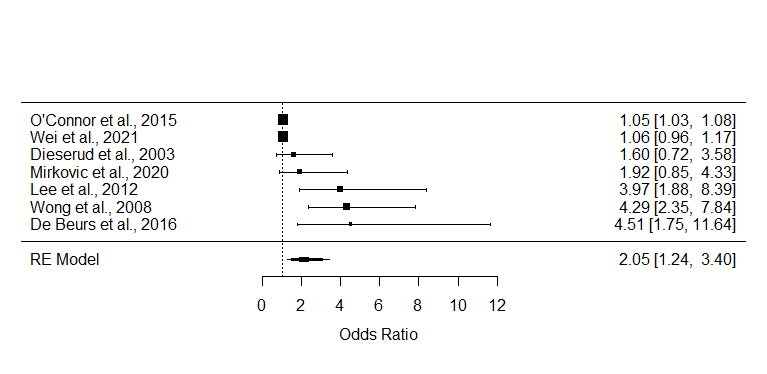 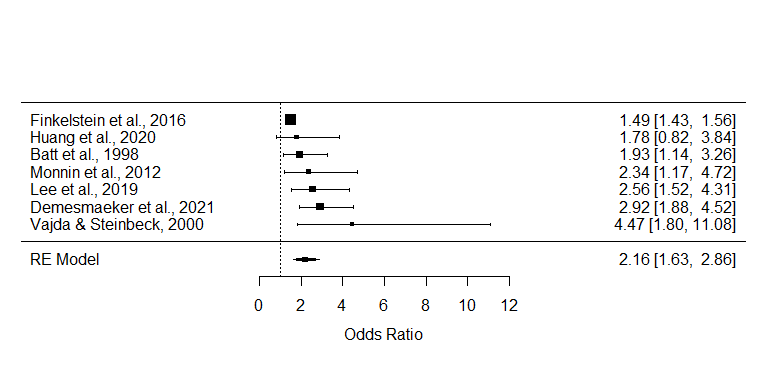 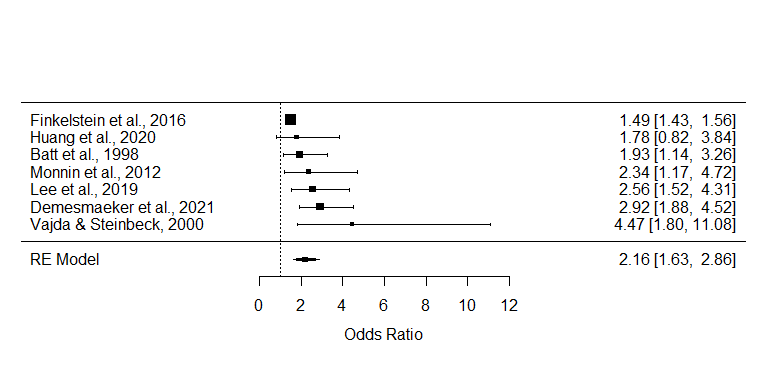 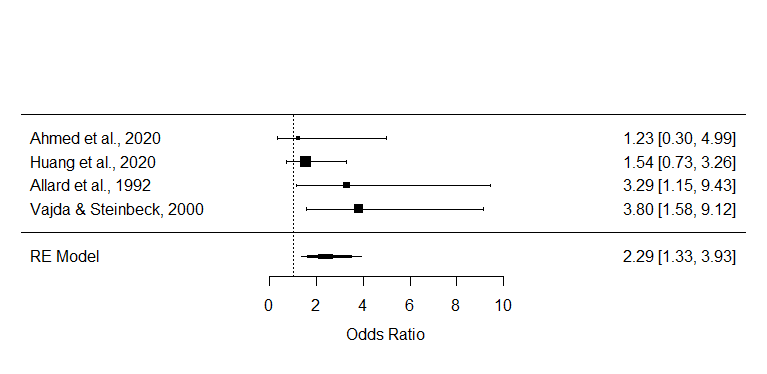 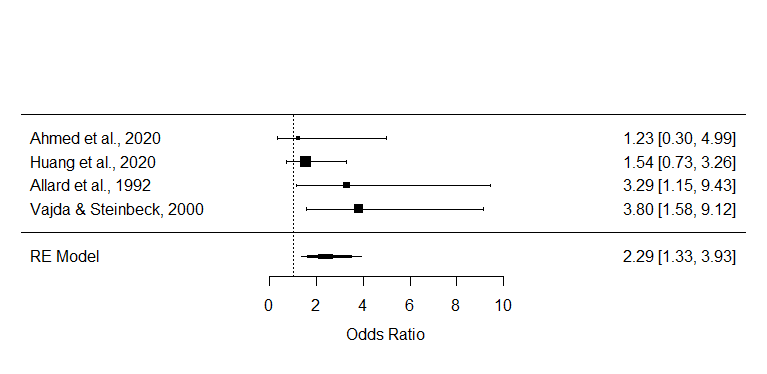 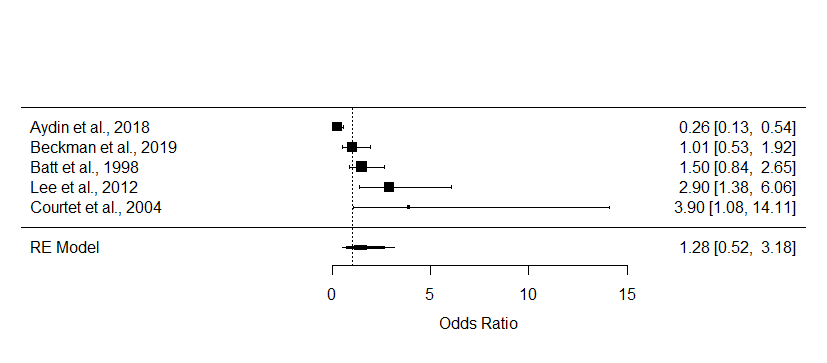 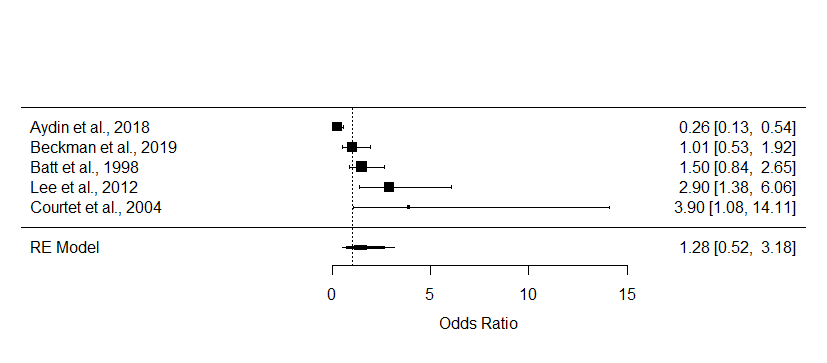 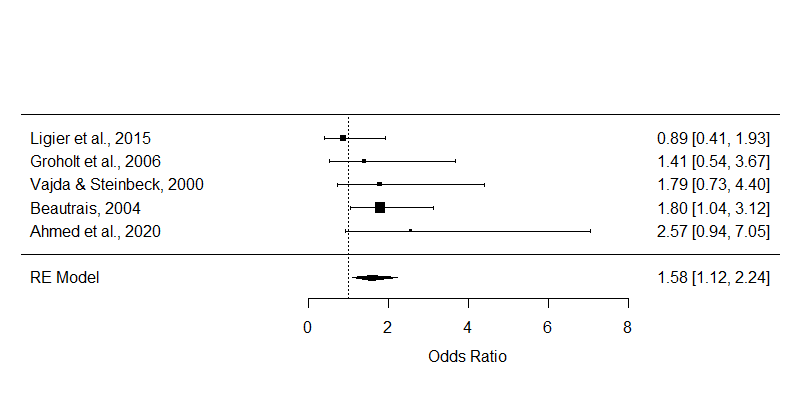 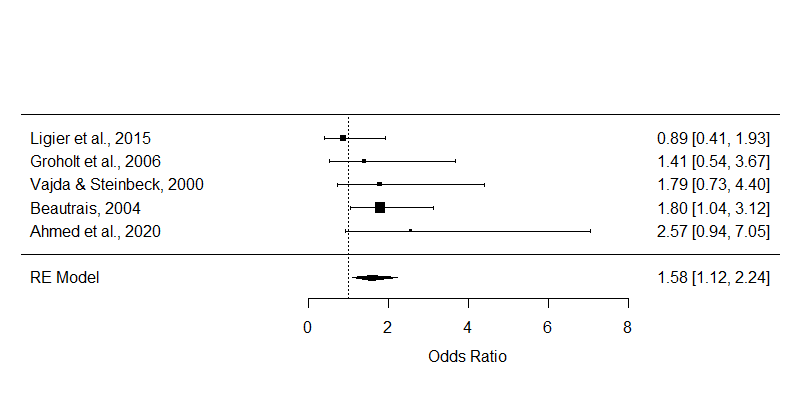 Database QueryWeb of ScienceTOPIC: ('suicid* attempt*') AND TOPIC: (repeat or repeat* or repetition)Web of ScienceTOPIC: (suicid*) AND TOPIC: (reattempt* or re-attempt*)Web of ScienceTOPIC: (suicid*) AND TOPIC: (attempt*) AND TOPIC: (repetition)Web of ScienceTOPIC: (suicid*) AND TOPIC: (self-destructive or self-injurious) AND TOPIC: (repetition)Web of ScienceTOPIC: (suicid*) AND TOPIC: ((self?harm OR self?injur* OR self?mutilat* OR self?destruct* OR self?poison* OR self?inflict* OR auto$mutilat*)) AND TOPIC: ((repetition or repeat or repeat*))Web of ScienceTOPIC: ((self?harm OR self?injur* OR self?mutilat* OR self?destruct* OR self?poison* OR self?inflict* OR auto$mutilat*)) AND TOPIC: ((repetition or repeat or repeat*))PubMed"Suicide, Attempted"[Mesh] and (re-attempt* or reattempt*)PubMed("Suicide, Attempted"[Mesh] or "Suicide"[Mesh]) and (re-attempt* or reattempt*)PubMed("Suicide, Attempted"[Mesh] or "Suicide"[Mesh]) and repetitionPubMed("Suicide, Attempted"[Mesh] or "Suicide"[Mesh]) and (repeat or repeat*)PubMed"Self-Injurious Behavior"[Mesh] AND (repeat or repeat*)PubMed"Self-Injurious Behavior"[Mesh] AND repetitionSCOPUS( TITLE-ABS-KEY ( suicid* ) AND TITLE-ABS-KEY ( repetition ) )SCOPUS( TITLE-ABS-KEY ( suicid* ) AND TITLE-ABS-KEY ( repeat ) )SCOPUS( TITLE-ABS-KEY ( suicid* ) AND TITLE-ABS-KEY ( ( re-attempt* OR reattempt* ) ) )SCOPUS( TITLE-ABS-KEY ( suicid* ) AND TITLE-ABS-KEY ( ( self-destructive OR self-injurious ) ) AND TITLE-ABS-KEY ( ( repetition OR repeat OR repeat* ) ) )SCOPUS( TITLE-ABS-KEY ( suicid* ) AND TITLE-ABS-KEY ( ( self?harm OR self?injur* OR self?mutilat* OR self?destruct* OR self?poison* OR self?inflict* OR auto$mutilat* ) ) AND TITLE-ABS-KEY ( ( repetition OR repeat OR repeat* ) ) )SCOPUS( TITLE-ABS-KEY ( ( self?harm OR self?injur* OR self?mutilat* OR self?destruct* OR self?poison* OR self?inflict* OR auto$mutilat* ) ) AND TITLE-ABS-KEY ( ( repetition OR repeat OR repeat* ) ) )SCOPUS( TITLE-ABS-KEY ( ( self-destructive OR self-injurious ) ) AND TITLE-ABS-KEY ( ( repetition OR repeat OR repeat* ) ) )Psychinfo('suicid* attempt*') AND repeat* AND rtype.exact("Journal Article") AND la.exact("Spanish" OR "English") AND po.exact("human")Psychinfosuicid* AND (reattempt* OR re-attempt*) AND rtype.exact("Journal Article") AND la.exact("Spanish" OR "English") AND po.exact("human")Psychinfosuicid* AND attempt* AND repetition AND la.exact("Spanish" OR "English") AND po.exact("human") AND rtype.exact("Journal Article")Psychinfosuicid* AND (self-destructive or self-injurious) AND repetition AND la.exact("Spanish" OR "English") AND po.exact("human") AND rtype.exact("Journal Article")Psychinfosuicid* AND (self-destructive OR self-injurious) AND ((repetition or repeat or repeat*)) AND la.exact("Spanish" OR "English") AND po.exact("human") AND rtype.exact("Journal Article")Psychinfo((self?harm OR self?injur* OR self?mutilat* OR self?destruct* OR self?poison* OR self?inflict* OR auto$mutilat*)) AND ((repetition OR repeat OR repeat*)) AND rtype.exact("Journal Article") AND la.exact("Spanish" OR "English") AND po.exact("human")CINAHL TOPIC: ('suicid* attempt*') AND TOPIC: (repeat or repeat* or repetition)CINAHL TOPIC: (suicid*) AND TOPIC: (reattempt* or re-attempt*)CINAHL TOPIC: (suicid*) AND TOPIC: (attempt*) AND TOPIC: (repetition)CINAHL TOPIC: (suicid*) AND TOPIC: (self-destructive or self-injurious) AND TOPIC: (repetition)CINAHL TOPIC: (suicid*) AND TOPIC: ((self?harm OR self?injur* OR self?mutilat* OR self?destruct* OR self?poison* OR self?inflict* OR auto$mutilat*)) AND TOPIC: ((repetition or repeat or repeat*))CINAHL TOPIC: ((self?harm OR self?injur* OR self?mutilat* OR self?destruct* OR self?poison* OR self?inflict* OR auto$mutilat*)) AND TOPIC: ((repetition or repeat or repeat*))Cochrane Library. Trials Library ('suicid attempt') AND (repeat or repeat or repetition) in Title Abstract KeywordCochrane Library. Trials Library (suicid) AND (reattempt or re-attempt) in Title Abstract KeywordCochrane Library. Trials Library (suicid) AND (attempt) AND (repetition) in Title Abstract KeywordCochrane Library. Trials Library (suicid) AND (self-destructive or self-injurious) AND (repetition) in Title Abstract KeywordCochrane Library. Trials Library (suicid) AND ((selfharm OR selfinjur OR selfmutilat OR selfdestruct OR selfpoison OR selfinflict OR auto$mutilat)) AND ((repetition or repeat or repeat)) in Title Abstract KeywordCochrane Library. Trials Library ((selfharm OR selfinjur OR selfmutilat OR selfdestruct OR selfpoison OR selfinflict OR auto$mutilat)) AND ((repetition or repeat or repeat)) in Title Abstract Keyword